Media Manager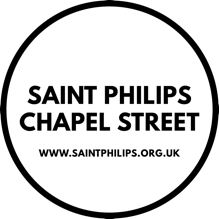 Application FormPlease type or write clearly using black pen.Where did you hear about this vacancy? ________________________________ 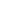 Please provide the names, organisations, job titles, email addresses and phone numbers of three referees.  At least one must be your current or most recent employer.  Please indicate the capacity in which you know the referees.1 May we approach this referee for a reference now?    YES/NO2 May we approach this referee for a reference now? YES/NO3 May we approach this referee for reference now? YES/NO Beginning with your current or most recent employer and working backwards in chronological order, please give details of your career to date.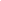 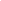 By submitting this application I wish to confirm that the information contained is, to the best of my knowledge, correct and accurate. I understand that my personal  information will be processed in accordance with Saint Philips’ Data Privacy Notice which can be found on the website.Signed : …………………………………Dated : …………………………………..123DatesDatesName and address of employerJob title and summary of dutiesReason for leavingFromToDatesDatesPlace of studyQualifications attainedFromToMembership of Professional Bodies (if applicable) Do you possess a car?        YES/NO       Do you possess a full driving licence?    YES/NOPlease give your reasons for applying for this post.  You should outline your interest in the post and describe your relevant skills and experience.  You should also use this space to tell us anything not covered elsewhere, which you feel is relevant.  Please check the job description and person specification before completing this section.  You may use up to two sides of A4 but should not feel obliged to fill the space. Please continue overleafContinued from previous page